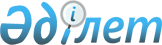 О Республиканских государственных казенных предприятиях "Урало-Атырауский осетровый рыбоводный завод" и "Атырауский осетровый рыбоводный завод"Постановление Правительства Республики Казахстан от 30 ноября 2000 года N 1792.
      Правительство Республики Казахстан постановляет: 
      1. Определить уполномоченным органом государственного управления, а также органом, осуществляющим по отношению к Республиканскому государственному казенному предприятию на праве оперативного управления "Урало-Атырауский осетровый рыбоводный завод" и Республиканскому государственному казенному предприятию на праве оперативного управления "Атырауский осетровый рыбоводный завод" (далее - Предприятия) функции субъекта права государственной собственности, Комитет лесного, рыбного и охотничьего хозяйства Министерства природных ресурсов и охраны окружающей среды Республики Казахстан. 
      2. Комитету лесного, рыбного и охотничьего хозяйства Министерства природных ресурсов и охраны окружающей среды Республики Казахстан в установленном порядке обеспечить государственную перерегистрацию Предприятий и принять иные необходимые меры по реализации настоящего постановления. 
      3. Признать утратившими силу: 
      1) постановление Правительства Республики Казахстан от 14 июня 1999 года N 739 P990739_ "О передаче Республиканских государственных казенных предприятий "Урало-Атырауский осетровый рыбоводный завод" и "Атырауский осетровый рыбоводный завод" в коммунальную собственность Атырауской области" (САПП Республики Казахстан, 1999 г., N 27, ст. 252); 
      2) пункты 2 и 5 постановления Правительства Республики Казахстан от 16 сентября 1998 года N 909 P980909_ "О создании Республиканских государственных казенных предприятий на праве оперативного управления "Урало-Атырауский осетровый рыбоводный завод" и "Атырауский осетровый рыбоводный завод" (САПП Республики Казахстан, 1998 г., N 33, ст. 295). 
      4. Внести в некоторые решения Правительства Республики Казахстан следующие дополнения: 
      1) утратил силу постановлением Правительства РК от 05.08.2013 № 796;


      2) в постановление Правительства Республики Казахстан от 10 февраля 2000 года N 198 P000198_ "Вопросы Комитета лесного, рыбного и охотничьего хозяйства Министерства природных ресурсов и охраны окружающей среды Республики Казахстан и отдельных организаций, находящихся в его ведении" (САПП Республики Казахстан, 2000 г., N 5-6, ст. 74): 
      приложение 2 к указанному постановлению дополнить строками следующего содержания: 
      "Республиканское государственное казенное предприятие 
      "Урало-Атырауский осетровый рыбоводный завод
      Республиканское государственное казенное предприятие "Атырауский 
      осетровый рыбоводный завод".
      Сноска. Пункт 4 с изменением, внесенным постановлением Правительства РК от 05.08.2013 № 796.


      5. Настоящее постановление вступает в силу со дня подписания.
      Премьер-Министр
      Республики Казахстан      
      (Специалисты: Склярова И.В.,
                    Мартина Н.А.)      
					© 2012. РГП на ПХВ «Институт законодательства и правовой информации Республики Казахстан» Министерства юстиции Республики Казахстан
				